Вінницький соціально-економічний інститутВНЗ «Відкритий міжнародний університет розвитку людини «Україна»Наукове товариство студентів, аспірантів, докторантів і молодих вченихВМГО студентів-інвалідів «Гаудеамус»Громадська організація «Соціальна перспектива»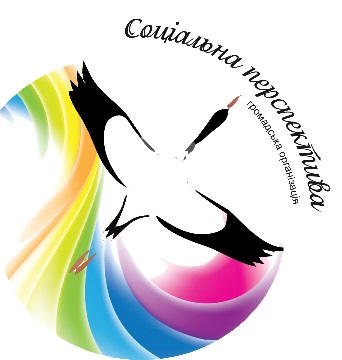 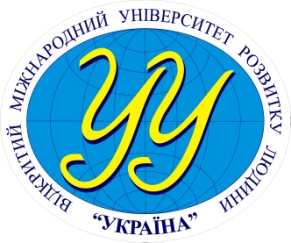 І ВСЕУКРАЇНСЬКА КОНФЕРЕНЦІЯ«РЕАБІЛІТАЦІЯ: СОЦІАЛЬНА, ПСИХОЛОГІЧНА, ФІЗИЧНА»23 жовтня 2019 р., м. ВінницяМЕТА КОНФЕРЕНЦІЇ: сприяння розвитку теоретичних досліджень, обмін практичним досвідом та знаннями щодо інтегрованих технологій забезпечення соціальної, психологічної та фізичної реабілітації різним категоріям населення.До участі в конференції запрошуються науково-педагогічні працівники вітчизняних вищих навчальних закладів, аспіранти та здобувачі, студенти, провідні науковці, практики, вчені в галузі медицини, психології, соціальної роботи, представники громадських організацій, органів державного управління та всі зацікавлені особи.Кінцевий строк подання матеріалів: 15 жовтня 2019 року.Основні напрями роботи конференції:Теорія і практика соціально-педагогічної роботи в Україні.Нормативно-правове забезпечення та стан правового регулювання соціальної роботи.Стан соціальної адаптації учасників бойових дій.Актуальні проблеми психології.Сучасні напрями психологічної та психотерапевтичної допомоги.Психологічна реабілітація при травмі.Фізична терапія, ерготерпія: досвід країн ЄС і українські реалії.Організаційні та методичні засади фізичної терапії.Аналіз інвалідизації населення України.Фізична терапія в Україні – виклики сьогодення.Новітні технології фізичної терапії.Матеріали конференції будуть надруковані у ЗБІРНИКУ МАТЕРІАЛІВ КОНФЕРЕНЦІЇ. ОРІЄНТОВНИЙ ПЛАН РОБОТИ КОНФЕРЕНЦІЇ23 жовтня 2019 року9:00 – 10:00 – реєстрація учасників;10:00 – 12:00 – відкриття конференції та пленарне засідання;12:00 – 13:00 – перерва на обід;13:00 – 17:00 – робота в секціях;17:00 – 18:00 – підведення підсумків і закриття конференції.Для участі в роботі конференції до 15 жовтня 2019 року потрібно надіслати на адресу   confukr@gmail.com  заявку та тези доповіді до збірнику матеріалів конференції.Вартість публікації складає 200 грн. Оплата публікації – після отримання повідомлення від редакційної колегії про прийняття статті до друку та повідомлення реквізитів для оплати. Для осіб з інвалідністю публікація безкоштовна без надання друкованого екземпляру.ЗАЯВКА НА УЧАСТЬ УІ ВСЕУКРАЇНСЬКІЙ КОНФЕРЕНЦІЇ«РЕАБІЛІТАЦІЯ: СОЦІАЛЬНА, ПСИХОЛОГІЧНА, ФІЗИЧНА»ВИМОГИ ДО ОФОРМЛЕННЯ ТЕЗ1. Доповідь повинна бути виконана на актуальну тему, містити глибоке наукове дослідження, грамотно написана, а також належним чином й акуратно оформлена.2. Назва файлу повинна відповідати прізвищу та імені учасника конференції латиницею (напр.: Petrenko_Kyrylo.doc).3. Обсяг тез доповіді: від 3 до 5 стор. Текстовий редактор – Microsoft Word, формат сторінки А4 (297х210 мм), орієнтація – книжкова, поля – 20 мм; гарнітура – Time New Roman, кегель – 14, міжрядковий інтервал – 1,5, стиль – Normal.4. Структура заголовку доповіді:прізвище, ім’я та по батькові (повністю); напівжирний, курсив, вирівнювання за правим краєм;науковий ступінь, вчене звання (повністю); курсив, вирівнювання за правим краєм;посада та місце роботи (повністю); наступний рядок через 1 інтервал, курсив, вирівнювання за правим краєм;Для студентів вказати:прізвище, ім’я та по батькові (повністю); напівжирний, курсив, вирівнювання за правим краєм;курс, група, спеціальність, назва навчального закладу; курсив, вирівнювання за правим краєм;науковий керівник: прізвище, ініціали напівжирний, курсив, вирівнювання за правим краєм;посада та місце роботи (повністю) наукового керівника; наступний рядок через 1 інтервал, курсив, вирівнювання за правим краєм;місто, країна; вирівнювання за правим краєм;назва доповіді; наступний рядок через 1,5 інтервала, великі літери симетрично до тексту, вирівнювання за центром.Далі через 1,5 інтервала йде текст доповіді, вирівняний за шириною, абзацним відступом 1,25 см.5. Посилання в тексті оформляються у квадратних дужках – [2, с. 56], де перше число означає порядковий номер у списку використаних джерел, друге – номер сторінки.6. Список використаних джерел розміщується наприкінці тексту й повинен бути оформлений відповідно до чинних стандартів бібліографічного опису відповідно до Національний стандарт України ДСТУ 8302:2015.7. Вартість 1 публікації – 200 грн. Для отримання збірника конференції поштою автор зазначає таку потребу окремим листом і надає адресу для надсилання збірника (за рахунок отримувача).8. Оплата публікації – після отримання повідомлення від редакційної колегії про прийняття статті до друку та повідомлення реквізитів для оплати.Оргкомітет залишає за собою право відхиляти тези доповідей, які не відповідають вимогам, тематиці конференції та не містять наукової новизни.Зразок оформлення тезПетренко Станіслав Олександрович,кандидат психологічних наук, доцент,Чернівецький національний університетімені Юрія Федьковича,м. Чернівці, УкраїнаІННОВАЦІЙНІ ІНСТРУМЕНТИ ТА ПЕРСПЕКТИВНІ НАПРЯМИ ІНФОРМАТИЗАЦІЇ ОСВІТИТекст тез …………………………………………………………………………………………………………………………………………………………………………………………………………………………………………………………………………………………………………………………………Список використаних джерелБиков В.Ю. Технології хмарних обчислень – провідні інформаційні технології подальшого розвитку інформатизації системи освіти України. Комп’ютер у школі та сім’ї. 2011. №6. С. 3-11.Довідки: Тел. 067-28-55-666,  м. Вінниця, вул. Хмельницьке шосе, 23А, каб. 304  електронна адреса  confukr@gmail.comПрізвище, ім’я, по-батьковіПовна адреса учасника конференціїПовна назва ВНЗ /установи/ організації учасника конференціїПосадаВчений ступіньВчене званняКонтактні телефони (моб., роб.)E-mail Назва секції Назва доповіді 